IWWF - EC WAKEBOARD BOAT COUNCILWith MASTERCRAFT BOAT COMPANYPRESENT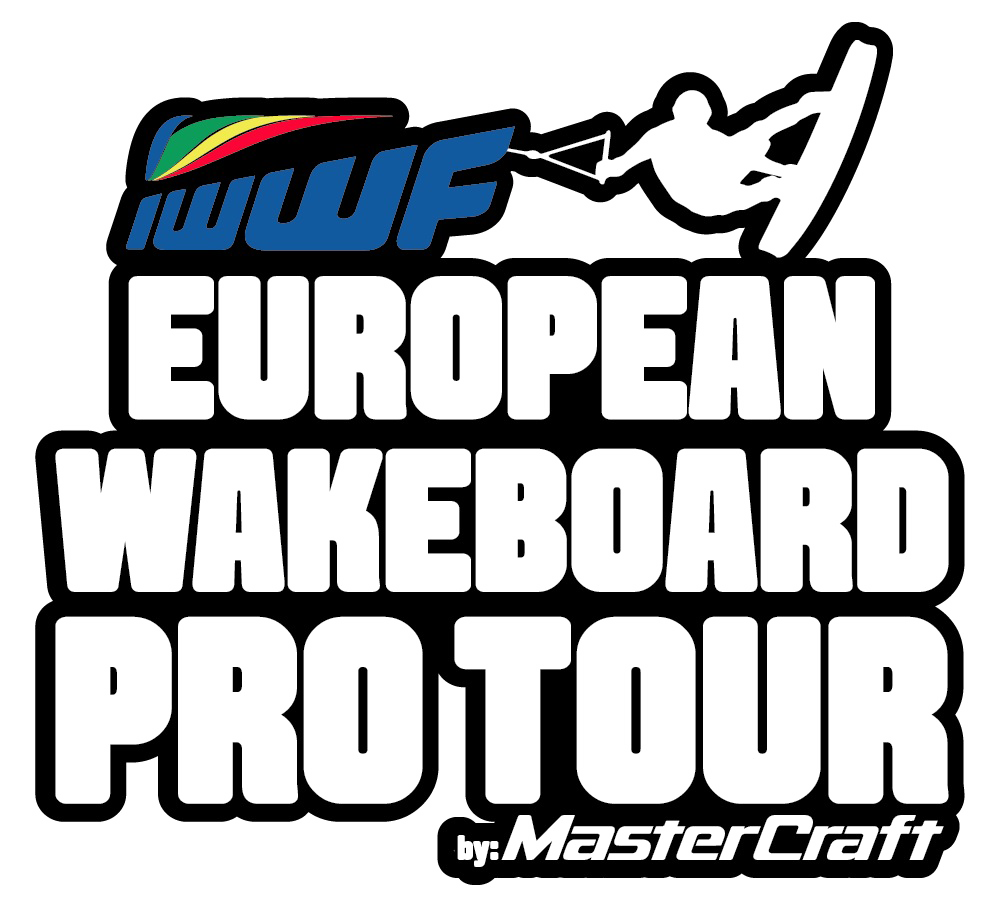 INFORMATION BULLETINTHE PRO TOUR FORMATDuring 2018 the European Pro Tour will consist of 3 Qualifier Stops Cash Prize Fund - $10,000 each stop3 Qualifer Stops - Cash Prize Fund of $10,000 at each StopStop 1 : 7th July – Montargil, PortugalStop 2 : 14th July – Toutainville, FranceStop 3 : 21st July – Birmingham, UKThe SuperFinal - Cash Prize Fund - $15,000 3rd August – Rieti, Italy - Cash Prize Fund of $15,000The Superfinal will take place at the E&A Championships in Rieti, ItalyELIGIBILITYPro Men and Pro Ladies Divisions only - 20 Men / 10 Ladies30 Riders – on a first come – first served basisRiders from E&A onlyIn order to compete in the Superfinal, Riders must compete in the IWWF - E&A Wakeboard Boat Championships in the current yearEntries from the following age divisions: -   Master Men Open Men and Open Ladies Junior Men and Junior Ladies REGISTRATIONRegistration for Stop 1 will open on Friday 1st June at 09:00 AM GMT by email to the following address:Linda.johnston@wakeboardcouncil.comRegistration emails received before the official time will not be considered. A confirmation email will be sent within 24 hours to confirm to riders that they have been registered for the competition.Entries will only be accepted by email, as detailed above, on the official entry form (attached)The Entry fee is €50 per Qualifier StopRegister early as this is an opportunity to claim your place at the IWWF - E&A SuperFinal, to be held at the IWWF - E&A Wakeboard Boat Championships 2018, with a $15,000 Cash Prize fund.OFFICIAL TOWBOATMasterCraft is our partner and Official Sponsor.MasterCraft will be the official towboat for both the Pro Tour and the IWWF - E&A Wakeboard Boat Championships 2018UNOFFICIAL PRACTICEThe practice sessions will not be official. Practice will be available on the Friday afternoon, the day before the eventTHE SUPERFINAL  - 3rd August, Rieti, ItalyPro Men and Pro Ladies Divisions only30 Riders – 10 Ladies and 20 MenAll Riders who compete in the Qualifier Stops will be ranked To particpate in the SuperFinal - Riders must participate in the IWWF - E&A Wakeboard Boat Championships in the current yearPro Men DivisionTop 10 Men from the Qualifier rankingTop 3 Semis Group 1 Open Men – E&ATop 3 Semis Group 2 Open Men – E&ATop 2 Semis Group 1 Junior Men – E&ATop 2 Semis Group 2 Junior Men – E&APro Ladies DivisionTop 4 Pro Ladies from the Qualifer ranking Top 2 Qualification Group 1 Open Ladies – E&ATop 2 Qualification Group 2 Open Ladies – E&ATop 1 Qualification Group 1 Junior Ladies – E&ATop 1 Qualification Group 2 Junior Ladies –E&AWhere the top riders in the semi finals of the E&A Championships have already pre-qualified then the place will be given to the next rider who has not pre-qualified.QUALIFIER STOP 1 :	Montargil, Portugal – 7th July 2018THE VENUE :     Hotel NAU Lago Montargil. Attached you can see some information about the hotel.Room rates : 	Single – 95 € per room per night			Double – 110 € per room per nightPlease send an email to nuno.eca@wakeboardcouncil.com in order to book your room no later than the 13th of June. The hotel may not have availability from that date on, so it is very important you book your room as soon as possible.https://www.lagodemontargilhotel.com/en/THE WEATHER :     Weather in July is quite warm. Average air temperature of 24º and water temperature of 22º CLOCAL CURRENCY :     The currency in Portugal is Euro - €. Be aware, there is no cash machine (ATM’s) at the Resort. The nearest machine is located at 2km away. The following Credit Cards are accepted in most stores and hotels: Visa, MasterCard, American ExpressTRANSPORT :     The best way to get to the hotel is by renting a car. The hotel is situated around 110 km from Lisbon Airport.Please check https://www.lagodemontargilhotel.com/en/location-and-contacts.html to see how to get to the hotel.PROVISIONAL SCHEDULE – Qualifier StopsFriday p.m		14.00 - 20.00 Unofficial practiceFriday p.m		 20.00 - end of RegistrationSaturday  		 08.30 – Rider BriefingSaturday a.m.	 Qualifying RoundsSaturday a.m 	 LCQ Rounds Saturday  p.m	 Semi-FinalsSaturday p.m 	 Finals		Prize CeremonyDinnerCONTACTSLinda.Johnston@wakeboardcouncil.com Maria.bulgakova@wakeboardcouncil.com THE IWWF – EUROPEAN WAKEBOARD BOAT PRO TOUR QUALIFIER STOP 1Montargil - Portugal REGiSTRATION FORMSend this entry form to linda.johnston@wakeboardcouncil.com Entries Open 1st June 2018 at 09.00am GMTEntries for Stop 1 will close on 17th June 2018NB: Entries by email only.First Name :Surname :Date of Birth :CountryHome AddressEmail AddressMobile Phone Bank DetailsName and Address of BankIBANBIC